                                                                                                                                                                                         Образецът е утвърден от                                                                                                          	                  Кмета на Община Свиленград 	                  Съгласно НУРУОбЖФ     ОБЩИНА СВИЛЕНГРАД                                          .	ДЕКЛАРАЦИЯ	по чл.43, ал.1 от ЗОС и чл.7, ал.2 отНАРЕДБА ЗА УСЛОВИЯТА И РЕДА ЗА УПРАВЛЕНИЕ И РАЗПОРЕЖДАНЕ С ОБЩИНСКИЯ ЖИЛИЩЕН ФОНДДОЛУПОДПИСАН.............. /ИТЕ/               1. ...........................................................................................................................................................ЕГН........................................................с л.к .........................................................../...............................................г.издаден от МВР-гр..............................................................               2. ...........................................................................................................................................................ЕГН........................................................с л.к .........................................................../...............................................г.издаден от МВР-гр..............................................................ДЕКЛАРИРАМ/Е/:                I. ГРАЖДАНСТВО И АДРЕСНА РЕГИСТРАЦИЯ                1. Гражданин /ни/ съм /сме/ на Република България с постоянен адрес към днешнадата: ...............................................................................................................................................................................................................................................от.......................................година.                2. Адресната ми /ни/  регистрация в ........................................................................................................................................................................е от .......................................година.                II. СЕМЕЙНО ПОЛОЖЕНИЕ               1.Семейно положение:...................................................................................................................................               1.1. Гражданският ни брак е сключен на ....................................................................................................               1.2. Вдовец /вдовица/ съм..............................................................................................................................               1.3. Бракът ми е прекратен поради развод с влязло в сила Решение на ...................................................   ......................................................................................съд по гражданско дело №................................../.....................................г. от. ...............................................г.	1.4. Семейство във фактическо съпружеско съжителство от ............................година                2. Освен мен /нас/ семейството се състои от ...........................................................деца, ненавършили 18години, както следва:        3. Със семейството в едно домакинство към дата на подаване на тази декларация, са живели и продължават да живеят, тъй като не притежават жилищен или вилен имот в страната, както следва:                III. ЖИЛИЩНИ ИМОТИ И СДЕЛКИ С ТЯХ              1. Аз /ние/, членовете на семейството и домакинството НЕ ПРИТЕЖАВАМ /Е/:                                   1.1. Повече от ½ идеални части от жилищен имот на територията на общината, годни за постоянно обитаване.                                                                                                               ДА/НЕ1.2.Вила годна за постоянно обитаване, която да задоволява жилищните ни нужди         ДА/НЕ                                                                                                                              2. Сделки с недвижими имоти:             2.1. Аз /ние/ и членовете на семейството не сме прехвърляли имоти по т. 1 и 2  на други лица през последните десет години, с изключение на прекратяване на собственост или дарение в полза държавата, общината или друга организация с идеална цел.                                            ДА/НЕ                                       IV. ИМУЩЕСТВЕНО СЪСТОЯНИЕ                1. Аз /ние/ и членовете на семейството притежаваме, както следва:                                 ДА/НЕ             2. Годишните доходи на семейството са:             2.1. От трудови възнаграждения .................................................................................................... лв.             2.2. От пенсии................................................................................................................................... лв.             2.3. От свободни професии, наеми и граждански договори, търг. и стопанска дейност, отдаване             на собствен сграден фонд под наем, земеделски земи под аренда ............................................. лв.             ................................................................................................................................................................../посочва се вида и стойността/             2.4. Хонорари, стипендии, парични обещетения, печалби и др. ................................................. лв.            ...................................................................................................................................................................                                                                   /посочва се вида и стойността/            V. ЖИЛИЩНИ УСЛОВИЯ          1. Живеем в жилище, собственост на ...................................................................................................,което ползваме срещу свободно договорен месечен наем в размер на ...................................................лв.          2. Заемаме жилище с недостатъчна площ по нормите на чл.20, ал.1 от НУРУРОбЖФ. Жилището се състои от ........................................................................................................................... с жилищна площ /посочват се помещенията/............................................кв.м. без договорни отношения /посочва се сбора от площите на помещенията с основно предназначение - дневни, спални, детски стаи /без кухни столови/ и е собственост на ..................................................................................................................................................- ............................................................................................................................................................................. /посочва се роднинската връзка на лицето - съпрузи или лицата, които се намират във фактическо съжителство, роднини по права линия, по съребрена линия – до втора степен включително, и по сватовство - до втора степен включително/.           3. Ползвам/е/............................................................................................................................................                                                        /описва се жилището, местонахождението и собственика/..............................................................................................................................................................................което следва да освободя /им/, тъй като собствеността се възстановява по Закона за възстановяване собствеността върху одържавени недвижими имоти и по други закони за възстановяване на собствеността.           4. Ползваме от .............................. година за жилище нежилищни помещения като летни кухни, бараки, изби, непригодени тавански помещения и други подобни ...............................................................                                                                                                                                                             /описват се помещенията/           5. Живеем в жилищни помещения, негодни за обитаване, вредни в санитарно-хигиенно отношение или застрашени от самосрутване, освидетелствани по установения ред ................................                                                                                                                                              /описват се.................................................................................................................................................................................................................помещенията, посочва се собственика/               VI. СПЕЦИФИЧНИ НУЖДИ  /необходимите данни се попълват /               1. В трудово правоотношение съм с Община Свиленград от .......................................................                .............................................................................................................................................................               2. Членът на семейството ..................................................................................................................                                                                                                                  /трите имена/                 ................................................................................................................................................................................................                 страда от болестта  и е освидетелстван от ТЕЛК с Решение №....................................................               3. Други .............................................................................................................................................               Известна ми /ни/ е, че за неверни данни в тази декларация, нося /им/ наказателна отговорност, съгласно чл.313 от Наказателния кодекс на Република България.                                                                                ДЕКЛАРАТОР /И/:                                                                  1.....................................................................................................                                                                  2.....................................................................................................                1. Съгласно чл.11, ал.1 от НУРУРОбЖФ гражданите картотекирани по реда на тази глава, са длъжни при промяна на данните по чл.7, ал.2, т.1 и 2 и на условията по чл.4 от НУРУРОбЖФ да уведомят в едномесечен срок писмено Кмета на общината, чрез попълване на нова декларация и представяне на документи, установяващи променените обстоятелства – съгласно чл.11, ал.2 от НУРУРОбЖФ гражданите които започват индивидуално или групово жилищно строителство или са включени в жилищностроителни кооперации, уведомяват писмено Кмета на общината в едномесечен срок от издаване разрешението за строеж.                2. Съгласно чл.12, ал.2 от НУРУРОбЖФ гражданите неподали декларация и непредставили доказателства за променените обстоятелства по чл.11, ал.1, както и непредоставилите на комисията по чл.8, ал.1 изисквани и документи по чл.11, ал.3 се изваждат от картотеката.               3. Съгласно чл.12, ал.3 от НУРУРОбЖФ гражданите посочили неверни данни в декларациите или несъобщили в декларации обстоятелства, свързани с условията по чл.4, ал.1 и чл.11, ал.1 от НУРУРОбЖФ, носят отговорност по чл.313 от Наказателния кодекс и се изваждат от картотеката.               4. Съгласно чл.16, ал.1 гражданите, настанени под наем в жилища по чл.43 от ЗОС, представят ежегодно до 31 декември декларация за обстоятелства по чл.4, ал.1, чл.6 и чл.7, ал.2, т.1 и 2 от Наредбата и необходимите за установяването им документи.	  5. При невъзможност да се опишат всички необходими данни за имущество, към декларацията се добавя приложение в свободен формат, подписано саморъчно от заявителя.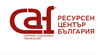 №ИМЕ, ПРЕЗИМЕ, ФАМИЛИЯЕГНЗАНЯТИЕ1.2.3.4.5.6.№ИМЕ, ПРЕЗИМЕ, ФАМИЛИЯЕГНРОДСТВЕНА ВРЪЗКАМЕСТОРАБОТА1.2.3.4.5.6.№            Вид на имуществотоПосочват се данни за имуществотопо съответните точки1. Моторни превозни средства, селскостопански машини и др. /посочва се рег.№, вид, модел, година на производство   2.Земеделски земи и гори /посочва се местоположение, площ,   документ за собственост/3. Жилищни вилни имоти и поземлени  имоти извън тези по III. /посочва се  нас. място, адрес, данни на собственик,стойност па данъчна оценка/